МІНІСТЕРСТВО ОСВІТИ І НАУКИ УКРАЇНИВІДОКРЕМЛЕНИЙ СТРУКТУРНИЙ ПІДРОЗДІЛ «ТЕХНІЧНИЙ ФАХОВИЙ КОЛЕДЖ ЛУЦЬКОГО НАЦІОНАЛЬНОГО ТЕХНІЧНОГО УНІВЕРСИТЕТУ»Циклова комісія «Електрична інженерія»ІНСТРУКЦІЯ № 37/ОПз охорони праці для здобувачів освіти , які направляються для
проходження практики виробничої та сторонніх організаційм. Луцьк – 2021ЗАТВЕРДЖЕНО Розпорядження директора ТФК Луцького НТУ№ 534-102.713від 26.10.2021 р..Інструкція № 37/ОПз охорони праці для здобувачів освіт , які направляються для
проходження виробничої практики на виробництвах та організаційЗагальні положенняПрактика здобувачів освіти є невід’ємною складовою частиною процесу підготовки спеціалістів та кваліфікованих робітників в коледжі і проводиться на оснащених відповідним чином виробничих ділянках, а також на сучасних підприємствах і організаціях різних галузей економіки,.Під час практики поглиблюються та закріплюються теоретичні знання з освоєних дисциплін.Практика здобувачів освіти коледжу проводиться на виробничих ділянках, які відповідають вимогам нормативно-правових актів з охорони праці.Здобувані освіти направляються на виробничу практику тільки на (підприємства, організації, установи будь-якої форми власності), з якими завчасно укладено договори за встановленою формою.До початку проведення практики повинно бути проведено обстеження робочих	місць здобувачів освіти – практикантів.Відповідальність за організацію проведення і контроль практики покладається на майстрів виробничого навчання та керівників практики.Обов’язковою умовою допущення здобувачів освіти до проходження практики є проходження ними вступного інструктажу з охорони праці під час професійного навчання та оформлення його у бланку реєстрації з підписами особи, яка проводила інструктаж та особи, яку інструктували.Вимоги безпеки перед початком роботи2.1. При прибутті на базу практики - практикант повинен отримати вступний інструктаж з охорони праці та первинний інструктаж на робочому місці та поставити підпис у відповідних журналах інструктажу.2.2 Здобучам освіти - практиканту повинні бути забезпечені нормальні умови праці і побуту.Студент - практикант повинен виконувати правила внутрішнього трудового розпорядку організації.Здобувай освіти коледжу до початку практики повинен:одержати від керівника практики консультації щодо оформлення усіх необхідних документів;своєчасно прибути на базу практики;вивчити і суворо дотримуватися правил охорони праці, виробничої санітарії;Перед початком роботи студент повинен:організувати своє робоче місце;підготувати матеріали для дослідження.Вимоги безпеки під час роботи 3.1 Здобувач освіти - практикант повинен виконувати тільки ту роботу, яка йому доручена згідно з програмою практики.У разі залучення - практиканта до робіт, які не передбачені програмою практики, йому слід негайно доповісти про це керівника практики.Під час роботи не допускається:залишати робоче місце без дозволу керівника робіт;відвертати від роботи працівників, які його оточують;при виникненні недоліків у роботі обладнання та приладів негайно повідомити керівника робіт та припинити роботу до усунення недоліків.3.4. Під час проходження практики зобов’язаний дбати про особисту безпеку і здоров’я оточуючих людей в процесі виконання будь-яких робіт чи під час перебування на території підприємства.Вимоги безпеки після закінчення роботиПривести у порядок своє робоче місце та передати його керівнику робіт.Після закінчення терміну практики звітують про виконання програми та індивідуального завдання керівникові практики.Вимоги безпеки в аварійній ситуаціїНегайно припинити роботу, довести до відома керівника робіт у випадку:5.1.1 погіршення стану здоров’я;отримання травми;виникнення пожежі;5.1.4. 	виникнення недоліків в роботі приладів та обладнання, що використовуються здобувачами освіти для виконання завдання практики;5.1.5.	вимкнення електроенергії;5.1.6.	виявлення запаху газу, тощо.5.2.	 Для усунення аварійної ситуації здобувачів освіти - практикант повинен виконувати вказівки керівника робіт, якщо це не приведе до погіршання стану його здоров’я.РОЗРОБЛЕНО: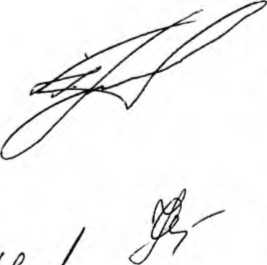 Заступник директора з навчально-виробничої роботиПОГОДЖЕНО:Інженер з охорони праці                     Ірина Михайлевська